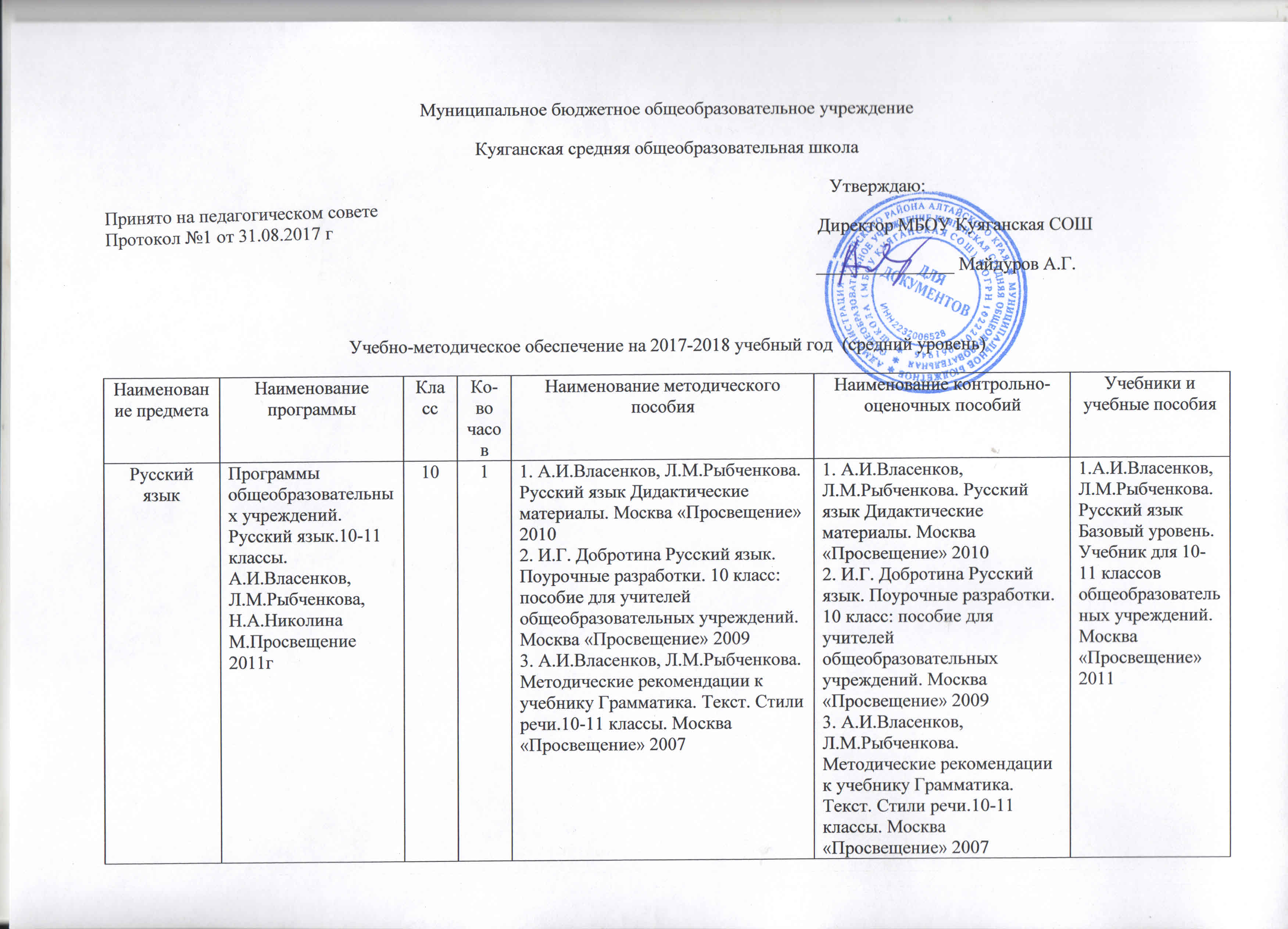 1111. А.И.Власенков, Л.М.Рыбченкова. Русский язык Дидактические материалы. Москва «Просвещение» 20102. И.Г. Добротина Русский язык. Поурочные разработки. 10 класс: пособие для учителей общеобразовательных учреждений. Москва «Просвещение» 20093. А.И.Власенков, Л.М.Рыбченкова. Методические рекомендации к учебнику Грамматика. Текст. Стили речи.10-11 классы. Москва «Просвещение» 20071. А.И.Власенков, Л.М.Рыбченкова. Русский язык Дидактические материалы. Москва «Просвещение» 20102. И.Г. Добротина Русский язык. Поурочные разработки. 10 класс: пособие для учителей общеобразовательных учреждений. Москва «Просвещение» 20093. А.И.Власенков, Л.М.Рыбченкова. Методические рекомендации к учебнику Грамматика. Текст. Стили речи.10-11 классы. Москва «Просвещение» 20071.А.И.Власенков, Л.М.Рыбченкова. Русский язык Базовый уровень. Учебник для 10-11 классов общеобразовательных учреждений. Москва «Просвещение» 2011ЛитератураЛитература. Программы общеобразовательных учреждений.5-11 классы. Под редакцией В.Я.Коровиной. Авторы: В.Я.Коровина, В.П.Журавлёв, В.И.Коровин, И.С.Збарский, В.П.Полухина  Москва «Просвещение» 2010г1031.Н.В.Беляева, А.И.Иллюминарская. Поурочные разработки. Литература 10 класс. Москва «Просвещение» 20111.Н.В.Беляева, А.И.Иллюминарская. Поурочные разработки. Литература 10 класс. Москва «Просвещение» 20111.В.И.Коровин. Русская литература 17 века 10 класс. Учебник для общеобразовательных учреждений в 2-х частях. Москва «Просвещение» 2011 ЛитератураЛитература. Программы общеобразовательных учреждений.5-11 классы. Под редакцией В.Я.Коровиной. Авторы: В.Я.Коровина, В.П.Журавлёв, В.И.Коровин, И.С.Збарский, В.П.Полухина  Москва «Просвещение» 2010г1131. В.А.Чалмаев, Т.Ф.Мушинская, С.А.Страшнов и др. Уроки литературы в 11 классе. Москва «Просвещение»2. О.А.Еремина. Литература 11 класс. Поурочные разработки. Книга для учителя. Москва «Просвещение»1. В.А.Чалмаев, Т.Ф.Мушинская, С.А.Страшнов и др. Уроки литературы в 11 классе. Москва «Просвещение»2. О.А.Еремина. Литература 11 класс. Поурочные разработки. Книга для учителя. Москва «Просвещение»1. В.П.Журавлев Русская литература 20 века. 11 класс Учебник для общеобразовательных учреждений в 2-х частях. Москва «Просвещение» 2010Иностранный язык (английский)Программа общеобразовательных учреждений  по английскому языку 10-11 классы, авторы: В.П.Кузовлев,Н.М.Лапа, Э.Ш.Перегудова,И.П.Костина, О.В. Дуванова,, Е.И.Кузнецова, Ю.Н. Балабардина  Москва «Просвещение» 2010г103Книга для учителя .Английский язык 10 -11 класс В.П.Кузовлев, Н.М. Лапа М. «Просвещение» 2015Проверочные работы. Подготовка к экзаменам Английский язык 10-11 класс В.П.Кузовлев, Н.М. Лапа М. «Просвещение» 2016В.П.Кузовлев, Н.М.Лапа идр. Учебник 10-11 класса Английский язык, М. «Просвещение» 2010Иностранный язык (английский)Программа общеобразовательных учреждений  по английскому языку 10-11 классы, авторы: В.П.Кузовлев,Н.М.Лапа, Э.Ш.Перегудова,И.П.Костина, О.В. Дуванова,, Е.И.Кузнецова, Ю.Н. Балабардина  Москва «Просвещение» 2010г113Книга для учителя .Английский язык 10 -11 класс В.П.Кузовлев, Н.М. Лапа М. «Просвещение» 2015Проверочные работы. Подготовка к экзаменам Английский язык 10-11 класс В.П.Кузовлев, Н.М. Лапа М. «Просвещение» 2016В.П.Кузовлев, Н.М.Лапа идр. Учебник 10-11 класса Английский язык, М. «Просвещение» 2010МатематикаАлгебра:Программа общеобразовательных учреждений алгебра и начала математического анализа 10 –11 классы, автор–составитель Т.А.Бурмистрова, издательств: Москва «Просвещение» .,103Программа общеобразовательных учреждений алгебра и начала математического анализа 10 –11 классы, автор–составитель Т.А.Бурмистрова, издательств: Москва «Просвещение» .,Учебник «Алгебра  и начала математического анализа 10 – 11 классы » авторы А.Н.Колмогоров, А.М. Абрамов, Ю.П.Дудницын, Б.М. Ивлиев, С.И. Шварцбура   издательство: Москва «Просвещение» .;МатематикаАлгебра:Программа общеобразовательных учреждений алгебра и начала математического анализа 10 –11 классы, автор–составитель Т.А.Бурмистрова, издательств: Москва «Просвещение» .,113Программа общеобразовательных учреждений алгебра и начала математического анализа 10 –11 классы, автор–составитель Т.А.Бурмистрова, издательств: Москва «Просвещение» .,Учебник «Алгебра  и начала математического анализа 10 – 11 классы » авторы А.Н.Колмогоров, А.М. Абрамов, Ю.П.Дудницын, Б.М. Ивлиев, С.И. Шварцбура   издательство: Москва «Просвещение» .;МатематикаГеометрия:Программа общеобразовательных учреждений геометрия 10 – 11 классы, автор – составитель Т.А.Бурмистрова, издательств: Москва «Просвещение» .,102С.М.Саакян, В.Ф.Бутузов «Геометрия 10-11 класс Поурочные разработки по геометрии к учебнику Л.С.Атанасяна. Москва. Просвещение.2015Программа общеобразовательных учреждений геометрия 10 – 11 классы, автор – составитель Т.А.Бурмистрова, издательств: Москва «Просвещение» .,Геометрия 10–11классы: учебник. Для общеобразовательных учреждений/      Л.С. Атанасян, В.Ф. Бутузов, С.Б. Кадомцев и др. – М.: «Просвещение», 2014г.МатематикаГеометрия:Программа общеобразовательных учреждений геометрия 10 – 11 классы, автор – составитель Т.А.Бурмистрова, издательств: Москва «Просвещение» .,112С.М.Саакян, В.Ф.Бутузов «Геометрия 10-11 класс Поурочные разработки по геометрии к учебнику Л.С.Атанасяна. Москва. Просвещение.2015Программа общеобразовательных учреждений геометрия 10 – 11 классы, автор – составитель Т.А.Бурмистрова, издательств: Москва «Просвещение» .,Геометрия 10–11классы: учебник. Для общеобразовательных учреждений/      Л.С. Атанасян, В.Ф. Бутузов, С.Б. Кадомцев и др. – М.: «Просвещение», 2014г.Информатика и ИКТИнформатика. Программы для общеобразовательных учреждений. 2 – 11 классы: меодическое пособие/составитель М.Н. Бородин. – 2-у изд. – М.:Бином. Лаборатория знаний, 2012. – 584 с.101Информатика и ИКТ. 8 – 11 классы. Методическое пособие/Н.Д. Угринович. – 2-е изд. – М.:Бином. Лаборатория знаний, 2012. – 149 с.Информатика и ИКТ. 8 – 11 классы. Методическое пособие/Н.Д. Угринович. – 2-е изд. – М.:Бином. Лаборатория знаний, 2012. – 149 с.Информатика и ИКТ. Базовый уровень: учебник для 10 класса/Н.Д. Угринович - . 6-е изд. –  М.: БИНОМ. Лаборатория знаний, 2010. – 212 сИнформатика и ИКТИнформатика. Программы для общеобразовательных учреждений. 2 – 11 классы: меодическое пособие/составитель М.Н. Бородин. – 2-у изд. – М.:Бином. Лаборатория знаний, 2012. – 584 с.111Информатика и ИКТ. 8 – 11 классы. Методическое пособие/Н.Д. Угринович. – 2-е изд. – М.:Бином. Лаборатория знаний, 2012. – 149 с.Информатика и ИКТ. 8 – 11 классы. Методическое пособие/Н.Д. Угринович. – 2-е изд. – М.:Бином. Лаборатория знаний, 2012. – 149 с.Информатика и ИКТ. Базовый уровень: учебник для 11 класса/Н.Д. Угринович - . 4-е изд. –  М.: БИНОМ. Лаборатория знаний, 2010. – 187 с ИсторияПрограмма общеобразовательных учреждений. А.А.Данилов, Л.Г.Косулина.История 6-11 классы. Просвещение 2009 102История и мир. Древность. Средневековье. Новое время.Данилов А.А.,Косулина Л.Г., Брандт М.Ю. Учебник для общеобразовательных учреждений. Москва Просвещение 2012. ИсторияПрограмма курса и тематическое планирование к учебнику Н.В. Загладина, С.И.Козленко, С.Т.Минакова. «История России. XX- начало XXI века».                               « Русское слово» 2012. -  Программа курса и тематическое планирование к учебнику Н.В. Загладина, « Всеобщая история . Конец XIX- начало XXI века».  « Русское слово» 2012.112Программа курса и тематическое планирование к учебнику Н.В. Загладина, С.И.Козленко, С.Т.Минакова. «История России. XX- начало XXI века».                               « Русское слово» 2012. -  Программа курса и тематическое планирование к учебнику Н.В. Загладина, « Всеобщая история . Конец XIX- начало XXI века».  « Русское слово» 2012.Всеобщая история. Конец XIX-начало XXI века.Н.В.Загладин, Х.Т.Загладина.              «Русское слово» 2012 История России. XX- начало XXI века. Н.В. Загладин,С.И.Козленко,С.Т.Минаков.                                   « Русское слово» 2012ОбществознаниеПрограммы для общеобразовательных учреждений. 5-11 классы. Москва. Просвещение, 2010101Поурочные разработки по обществознанию,10 класс, Л.Н..Боголюбов, Н.И.Городецкая, Л.Ф.Иванова Москва. Просвещение, 2014Тетрадь –тренажёр по обществознанию 10 , О.А.Котова, Т.Е.ЛесковМосква. Просвещение,2013Учебник: обществознание 10 класс,Л.Н..Боголюбов, Н.И.Городецкая, Л.Ф.ИвановаМ.Просвещение,2010ОбществознаниеПрограммы для общеобразовательных учреждений. 5-11 классы. Москва. Просвещение, 2010111Поурочные разработки по обществознанию,11 класс, Л.Н..Боголюбов, Н.И.Городецкая, Л.Ф.Иванова Москва. Просвещение, 2014Тетрадь -тренажёр по обществознанию 11 класс, О.А.Котова, Т.Е.ЛесковМосква. Просвещение,2013Учебник: обществознание 11 класс,Л.Н..Боголюбов, Н.И.Городецкая, Л.Ф.ИвановаМ.Просвещение,2010География«Рабочие программы. География 10-11 класс. Предметная линия учебников «Полярная звезда». В.В.Николина, А.И. Алексеев. Издательство «Просвещение» 2009101Д.А.Гдалин, Ю.Н.Гладкий, С.И.Махов География «Конструктор» текущего контроля 10-11 классы, М.Просвещение 2009Гладкий Ю.Н. География. Мой тренажер : 10-11 классы : базовый уровень : пособие для учащихся общеобразоват. учреждений / Ю.Н. Гладкий, В.В. Николина; Рос. акад. наук, Рос. акад. образования, изд-во "Просвещение". 2-е изд. - М. : Просвещение 2013. - 96 с.Гладкий Ю.Н. География. Современный мир. 10-11 классы : учеб. для общеобразоват. учреждений : базовый уровень / Ю.Н. Гладкий, В.В. Николина; Рос. акад. наук, Рос. акад. образования, изд-во "Просвещение". - 5-е изд. - М.: Просвещение, 2012. - 272 с.География«Рабочие программы. География 10-11 класс. Предметная линия учебников «Полярная звезда». В.В.Николина, А.И. Алексеев. Издательство «Просвещение»2009111.А.Гдалин, Ю.Н.Гладкий, С.И.Махов География «Конструктор» текущего контроля 10-11 классы, М.Просвещение 2009Гладкий Ю.Н. География. Мой тренажер : 10-11 классы : базовый уровень : пособие для учащихся общеобразоват. учреждений / Ю.Н. Гладкий, В.В. Николина; Рос. акад. наук, Рос. акад. образования, изд-во "Просвещение". 2-е изд. - М. : Просвещение 2013. - 96 с.Гладкий Ю.Н. География. Современный мир. 10-11 классы : учеб. для общеобразоват. учреждений : базовый уровень / Ю.Н. Гладкий, В.В. Николина; Рос. акад. наук, Рос. акад. образования, изд-во "Просвещение". - 5-е изд. - М.: Просвещение, 2012. - 272 с.ФизикаПрограмма общеобразовательных учреждений по физике 10 – 11 классы, авторы П.Г.Саенко , В.С.Данюшенков, О.В.Коршунова, Н.В.Шаронова и др., Москва, Просвещение, 2010102Поурочные разработки по физике 10 класс, Ю.А.Сауров, Москва. Просвещение, 2010Контроль знний, умений и навыков учащихся  по физике 10-11 классы, М.Просвещение, 2008Учебник:Физика, 10 класс,Г.Я.Мякишев, Б.Б.Буховцев, Н.Н.Сотский, М.Просвещение,2009ФизикаПрограмма общеобразовательных учреждений по физике 10 – 11 классы, авторы П.Г.Саенко , В.С.Данюшенков, О.В.Коршунова, Н.В.Шаронова и др., Москва, Просвещение, 2010112Поурочные разработки по физике 11 класс, Ю.А.Сауров, Москва. Просвещение, 2010Контроль знний, умений и навыков учащихся  по физике 10-11 классы, М.Просвещение, 2008Учебник:Физика, 11 класс,Г.Я.Мякишев, Б.Б.Буховцев, В.М.Чаругин, М.Просвещение,2010Химия О.С. Габриелян. Программа курса химии для 8-11 классов общеобразовательных учреждений, Москва, Дрофа, 2010г.  102Габриелян О.С. Химия 10 класс: контрольные и проверочные работы к учебнику О.С. Габриеляна «Химия 10 класс Базовый уровень», Москва, Дрофа, 2014г. О.С. Габриелян, Химия 10 класс. Базовый уровень, Москва, Дрофа, 2011г. Химия О.С. Габриелян. Программа курса химии для 8-11 классов общеобразовательных учреждений, Москва, Дрофа, 2010г.  112Химия 11 класс: контрольные и проверочные работы к учебнику О.С. Габриеляна «Химия 11 класс. Базовый уровень», Москва, Дрофа, 2011г.О.С. Габриелян, Химия 11 класс. Базовый уровень, Москва, Дрофа, 2010г. Биология И.Б. Агафонова, В.И. Сивоглазов Программы для общеобразовательных учреждений Биология 6-11 классы, 5 издание, Москва, Дрофа 2010г.101В.И. Сивоглазов, И.Б. Агафонова, Е.Т. Захаров Биология. Общая биология. Базовый уровень 10-11 классы, Москва, Дрофа 2012 г. Биология И.Б. Агафонова, В.И. Сивоглазов Программы для общеобразовательных учреждений Биология 6-11 классы, 5 издание, Москва, Дрофа 2010г.111В.И. Сивоглазов, И.Б. Агафонова, Е.Т. Захаров Биология. Общая биология. Базовый уровень 10-11 классы, Москва, Дрофа 2012 г.Искусство (МХК)Г.А.Данилова. Мировая художественная культура. Программы для общеобразовательных учреждений. 5-11 классы. Дрофа 2010101Г.А.Данилова. Мировая художественная культура . От истоков до 17 века. 10 класс. Учебник для общеобразовательных учреждений. Дрофа 2011Искусство (МХК)Г.А.Данилова. Мировая художественная культура. Программы для общеобразовательных учреждений. 5-11 классы. Дрофа 2010111Г.А.Данилова. Мировая художественная культура . От  17 века до современности. 11 класс. Учебник для общеобразовательных учреждений. Дрофа 2011Технология Программа «Технология».  10–11 классы. Базовый уровень. Алгоритм успеха. Под редакцией Н.В.Матяш – Вентана-Граф 2017.101Н.В.Матяш Методические рекомендации Базовый уровень. Технология 10-11 класс, Вентана-Граф 2010Технология. 10-11 класс: учебник для учащихся 10-11 класса общеобразовательных учреждений. 2-е изд., перераб. / Н.В.Матяш – М.: Вентана-ГрафТехнология Программа «Технология».  10–11 классы. Базовый уровень. Алгоритм успеха. Под редакцией Н.В.Матяш – Вентана-Граф 2017.111Н.В.Матяш Методические рекомендации Базовый уровень. Технология 10-11 класс, Вентана-Граф 2010Технология. 10-11 класс: учебник для учащихся 10-11 класса общеобразовательных учреждений. 2-е изд., перераб. / Н.В.Матяш – М.: Вентана-ГрафОБЖА.Т. Смирнов, Б.О. Хренников Основы безопасности жизнедеятельности. Программы для общеобразовательных учреждений 10-11 классы Москва, Просвещение, 2012г.101А.Т. Смирнов, Б.О. Хренников Основы безопасности жизнедеятельности. Поурочные разработки 10-11 классы, Москва, Просвещение, 2014г. А.Т. Смирнов, Б.О. Хренников, М.В. Маслов Основы безопасности жизнедеятельности Тестовый контроль. 10-11 классы, Москва, Просвещение, 2010г. А.Т. Смирнов, Б.О. Хренников Основы безопасности жизнедеятельности 10 класс. Москва, Просвещение, 2011г. ОБЖА.Т. Смирнов, Б.О. Хренников Основы безопасности жизнедеятельности. Программы для общеобразовательных учреждений 10-11 классы Москва, Просвещение, 2012г.111А.Т. Смирнов, Б.О. Хренников Основы безопасности жизнедеятельности. Поурочные разработки 10-11 классы, Москва, Просвещение, 2014г. А.Т. Смирнов, Б.О. Хренников, М.В. Маслов Основы безопасности жизнедеятельности Тестовый контроль. 10-11 классы, Москва, Просвещение, 2010г. А.Т. Смирнов, Б.О. Хренников Основы безопасности жизнедеятельности 11 класс. Москва, Просвещение, 2013г.Физическая культураФизическая культураРабочая программаА.А.Зданевич, В.И.ЛяхМ.: «Просвещение» 2011 103В.И.ЛяхФизическая культураМетодические рекомендации 10-11 классыУчебное пособие для общеобразовательных организацийМосква «Просвещение 2017 В.И.ЛяхФизическая культура тестовый контроль 10-11 классы Москва «Просвещение» 2012В.И.ЛяхА.А.ЗданевичФизическая Культура10-11 классы М.: «Просвещение» 2011Физическая культураФизическая культураРабочая программаА.А.Зданевич, В.И.ЛяхМ.: «Просвещение» 2011 113В.И.ЛяхФизическая культураМетодические рекомендации 10-11 классыУчебное пособие для общеобразовательных организацийМосква «Просвещение 2017 В.И.ЛяхФизическая культура тестовый контроль 10-11 классы Москва «Просвещение» 2012В.И.ЛяхА.А.ЗданевичФизическая Культура10-11 классы М.: «Просвещение» 2011